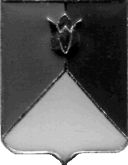 РОССИЙСКАЯ  ФЕДЕРАЦИЯАДМИНИСТРАЦИЯ КУНАШАКСКОГО  МУНИЦИПАЛЬНОГО РАЙОНА ЧЕЛЯБИНСКОЙ ОБЛАСТИПОСТАНОВЛЕНИЕот 02.10.2020 г.  № 1338О внесении изменений в постановление Администрации Кунашакского муниципального района от 08.11.2016 г. № 1358В связи с кадровыми изменениями в Администрации Кунашакскогомуниципального района  и структурных подразделениях Администрации Кунашакского муниципального районаПОСТАНОВЛЯЮ:          1. Приложение  2 «Состав комиссии по оценке последствий принятия решения о реорганизации или ликвидации муниципальных образовательных организаций, расположенных на территории Кунашакского муниципального района Челябинской области»   к  постановлению Администрации Кунашакского муниципального района от 08.11.2016 г. № 1358 «Об утверждении положения и состава комиссии по оценке последствий принятия решения о реорганизации или ликвидации муниципальных образовательных организаций, расположенных на территории Кунашакского муниципального района» изложить в новой редакции.         2.Признать утратившим силу постановление Администрации Кунашакского муниципального района от 24.10.2019 г. № 1437 «О внесении изменений в постановление Администрации Кунашакского муниципального района от 08.11.2016 г. № 1358».           3. Начальнику отдела информационных технологий (Ватутин В.Р.) опубликовать настоящее постановление на официальном сайте Кунашакского муниципального района в сети Интернет. 4. Организацию исполнения настоящего постановления возложить на заместителя Главы района по социальным вопросам Нажметдинову А.Т. Исполняющий обязанностиГлавы района		                                                                                                        Р.Г. ВакиловПриложение к        постановлению        АдминистрацииКунашакского    муниципального   района от 08.11.2016 г. № 1358, (в редакции постановления АдминистрацииКунашакского   муниципального     районаот 02.10.2020г. № 1338)Состав комиссии по оценке последствий принятия решения о реорганизации или ликвидации муниципальных образовательных организаций, расположенных на территории Кунашакского муниципального района Челябинской областиВ связи с кадровыми изменениями в Администрации Кунашакскогомуниципального района  и структурных подразделениях Администрации Кунашакского муниципального районаПОСТАНОВЛЯЮ:          1. Приложение  2 «Состав комиссии по оценке последствий принятия решения о реорганизации или ликвидации муниципальных образовательных организаций, расположенных на территории Кунашакского муниципального района Челябинской области»   к  постановлению Администрации Кунашакского муниципального района от 08.11.2016 г. № 1358 «Об утверждении положения и состава комиссии по оценке последствий принятия решения о реорганизации или ликвидации муниципальных образовательных организаций, расположенных на территории Кунашакского муниципального района» изложить в новой редакции.         2.Признать утратившим силу постановление Администрации Кунашакского муниципального района от 24.10.2019 г. № 1437 «О внесении изменений в постановление Администрации Кунашакского муниципального района от 08.11.2016 г. № 1358».           3. Начальнику отдела информационных технологий (Ватутин В.Р.) опубликовать настоящее постановление на официальном сайте Кунашакского муниципального района в сети Интернет. 4. Организацию исполнения настоящего постановления возложить на заместителя Главы района по социальным вопросам Нажметдинову А.Т. Исполняющий обязанностиГлавы района		                                                                                                        Р.Г. ВакиловПриложение к        постановлению        АдминистрацииКунашакского    муниципального   района от 08.11.2016 г. № 1358, (в редакции постановления АдминистрацииКунашакского   муниципального     районаот 02.10.2020г. № 1338)Состав комиссии по оценке последствий принятия решения о реорганизации или ликвидации муниципальных образовательных организаций, расположенных на территории Кунашакского муниципального района Челябинской области